Production of industrial products related 
to the  prevention of spreading / combating 
COVID-19 in March 2022	 
In March 2022 entities having 50 or more persons employed and participating in the monthly survey of production of industrial products, reported production of 66 025 322 face masks used in medicine and 11 713 306 other protective face masks. 
Table 1. Manufactured production of products related to the prevention of spreading / combating COVID-19Table 1. Manufactured production of products related to the prevention of spreading / combating COVID-19  (continued)The survey was conducted among economic entities participating in the mandatory monthly survey on the production of industrial products having 50 or more persons employed. The observation covered 27 products. In the case of quoting data from the Statistics Poland, please provide information: "Statistics Poland data source", and in the case of publishing calculations made on data published by the Statistics Poland, please provide information: "Own study based on Statistics Poland data"Product nameMeasurement unit03 202201-03 2022Protective clothing (overalls, aprons)p/st12 77542 796Face masks used in medicinep/st66 025 322244 506 591Other protective face masksp/st11 713 30648 588 173Rubber glovespa--Disposable plastic film glovesp/st--Protective head capsp/st126 744384 044Protective face shieldsp/st31 684102 023Safety googlesp/st--Protective shoe coverspa--Mechanical ventilation apparatus, capable of providing invasive ventilationp/st--Mechanical ventilation apparatus, non-invasivep/st22Product nameMeasurement unit03 202201-03 2022Breathing appliances and gas masks (except for therapeutic respiration apparatus and protective masks having neither mechanical parts nor replaceable filters) p/st16 24452 135      of which gas masksp/st14 61248 247Parts of therapeutic respiration apparatuskg8291 915Disinfectant liquids and gelskg840 2632 143 403Disinfectant wipeskg11 06655 104Solid disinfectants (powders, granules, tablets, etc.) for preparing solutionskg19 80319 803Soap with disinfectant propertiest7032 575Denatured alcoholhl 100%1 7535 164Swab test kitsp/st32 800136 800Acrylic sneeze guards /workplace shieldsp/st39165Prepared by:Enterprises DepartmentDirector Katarzyna WalkowskaPhone: (+48 22) 608-31-25Issued by:
The Spokesperson for the President
of Statistics PolandKarolina BanaszekPhone: (+48) 695 255 011Press Office Phone: (+48 22) 608 38 04 e-mail: obslugaprasowa@stat.gov.plwww.stat.gov.pl/en/     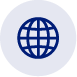 Press Office Phone: (+48 22) 608 38 04 e-mail: obslugaprasowa@stat.gov.pl@StatPoland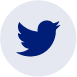 Press Office Phone: (+48 22) 608 38 04 e-mail: obslugaprasowa@stat.gov.pl@GlownyUrzadStatystyczny 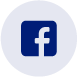 gus_stat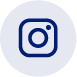 glownyurzadstatystycznygus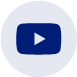 glownyurzadstatystyczny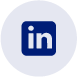 Related informationProduction of major industrial products in February 2022  Production of industrial products related to the prevention of spreading combating COVID-19 in February 2022 Data available in databasesKnowledge Databases Industrial ProductionTerms used in official statisticsManufactured productionRelated informationProduction of major industrial products in February 2022  Production of industrial products related to the prevention of spreading combating COVID-19 in February 2022 Data available in databasesKnowledge Databases Industrial ProductionTerms used in official statisticsManufactured production